WIC Stores Insert Town Name HereInsert Store Name and Address Insert Town Name HereInsert Store name and AddressInsert Town Name HereInsert Store name and Address	Insert Town Name HereInsert Store name and AddressInsert Town Name HereInsert Store name and AddressInsert Town Name HereInsert Store name and AddressInsert Town Name HereInsert Store name and AddressInsert Town Name HereInsert Store name and AddressInsert Town Name HereInsert Store name and AddressKeep using the format above until all towns and stores are listed.        WIC PharmaciesFor Special Formula Only Insert Town Name HereInsert Pharmacy Name and Address Insert Town Name HereInsert Pharmacy name and AddressInsert Town Name HereInsert Pharmacy name and AddressInsert Town Name HereInsert Pharmacy name and AddressInsert Town Name HereInsert Pharmacy name and AddressInsert Town Name HereInsert Pharmacy name and AddressInsert Town Name HereInsert Pharmacy name and AddressInsert Town Name HereInsert Pharmacy name and AddressInsert Town Name HereInsert Pharmacy name and AddressKeep using the format above until all towns and pharmacies are listed.WIC Stores Insert Town Name HereInsert Store Name and Address Insert Town Name HereInsert Store name and AddressInsert Town Name HereInsert Store Name and AddressInsert Town Name HereInsert Store Name and AddressInsert Town Name HereInsert Store Name and AddressInsert Town Name HereInsert Store Name and AddressInsert Town Name HereInsert Store Name and AddressKeep using the format above until all towns and stores are listed.WIC Stores Insert Town Name HereInsert Store Name and Address Insert Town Name HereInsert Store name and AddressInsert Town Name HereInsert Store Name and AddressInsert Town Name HereInsert Store Name and AddressInsert Town Name HereInsert Store Name and AddressInsert Town Name HereUse this space to list additional towns and stores.INSERT AGENCY NAME HEREInsert Agency Email Address HereInsert Agency Office Location Here Insert Agency Local Phone Number HereInsert Agency 800 Number HereIf Agency has multiple locations with phone numbers list them here in the Format shown above.Insert REVISION Date here12/2018WICPROGRAM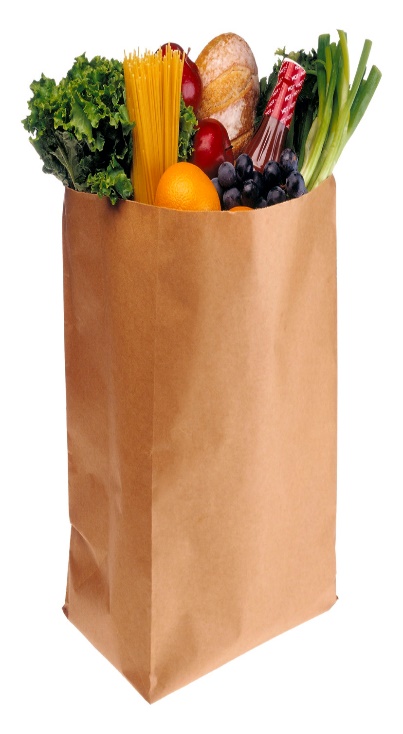 WIC AUTHORIZED       STORES AND          PHARMACIES